Year 1 Homework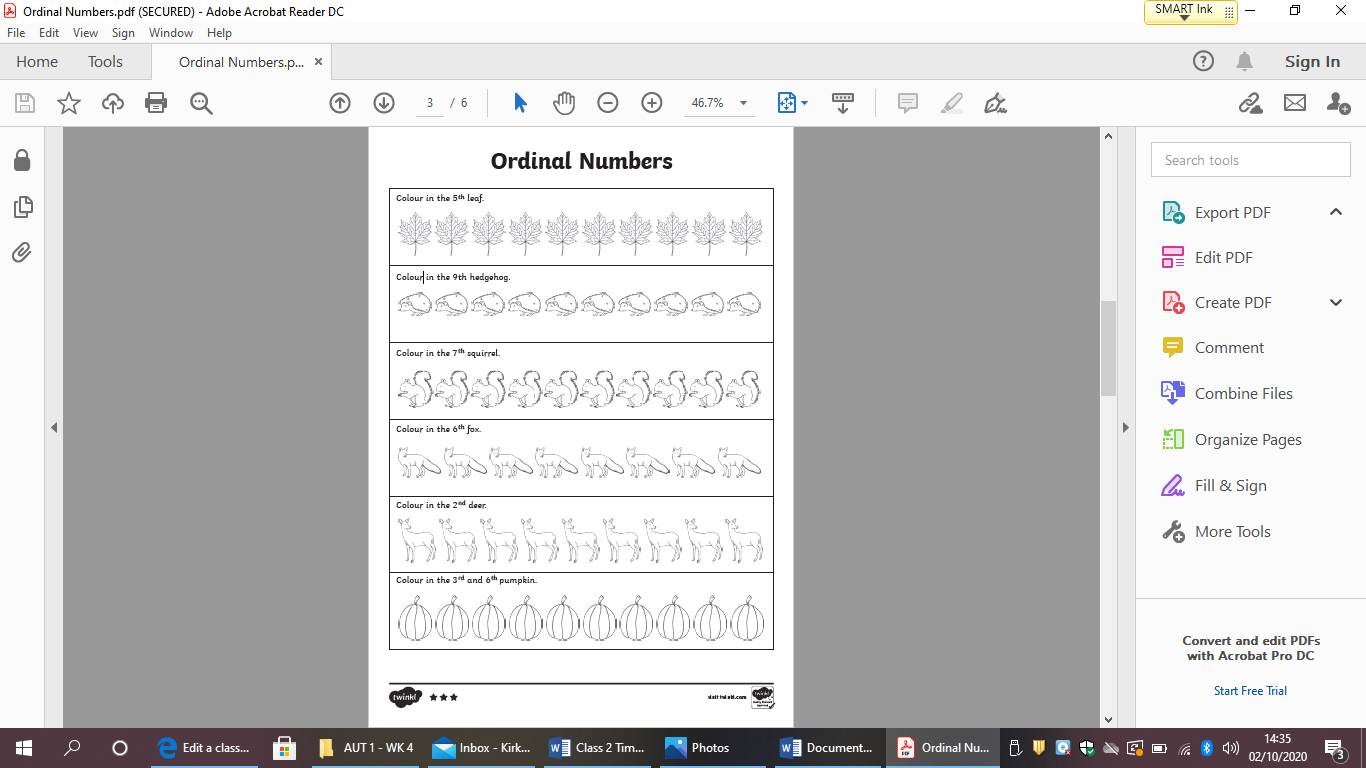 